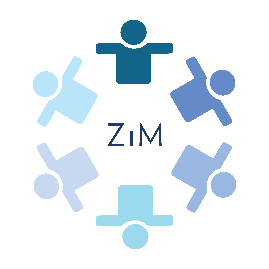 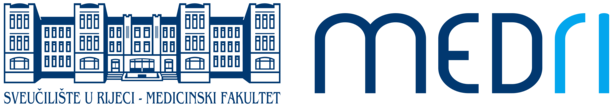 1 Max. 300 characters including spaces2 Use the following format: Marko M. Marković1, Nr.refers to affiliation. Underline the presenting author.3 Use the following format: 1Dept. of X, Faculty of Y, University of Z, City, Country4 Max. 300 words. Do not add references. Structure of the abstract can be determined by the author.Abstract Form for the:“Science and Us”, the 2nd Biomedicine and Health PhD Students CongressFaculty of Medicine University of Rijeka, Croatia 
16.-18.5.2024.(Abstract should be filled out in English)Abstract should be submitted within the registration form.Deadline ZiM: 1.4.2024.Abstract Form for the:“Science and Us”, the 2nd Biomedicine and Health PhD Students CongressFaculty of Medicine University of Rijeka, Croatia 
16.-18.5.2024.(Abstract should be filled out in English)Abstract should be submitted within the registration form.Deadline ZiM: 1.4.2024.Title1:Author(s)2:Affiliation(s)3:Oral Presentation Yes/No